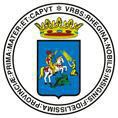 COMUNE DI REGGIO CALABRIASETTORE TRIBUTI E PATRIMONIOPalazzo Cedir, Via Barillaro - 89126 Reggio CalabriaHERMES Servizi Metropolitani SrlVia Sbarre Inferiori n° 304/A - 89129 Reggio CalabriaProt. ........................del   .....…/……/….......ISTANZA PER L’ANNO ………… AI FINI DELLA RIDUZIONE DELLA BASE IMPONIBILE AI SENSI DELL’ART.1, COMMA 747 LETT.C L.160/2019, PER IMMOBILI CONCESSI IN USO GRATUITO AI FIGLI O GENITORI (Art. 15 del Regolamento Comunale dell’Imposta Municipale Propria approvato con Delib. di C.C. N.13 del 29/04/2021)PRESENTAZIONE ENTRO IL TERMINE ORDINARIO PREVISTO PER LE DICHIARAZIONI IMUCOMUNICAdi aver concesso in data ……/……/……… in uso gratuito al proprio figlio/a/genitore	,.................................................................	nato/a      il      ……/……/………    a………………………………….....……Cod. Fisc.	residente in Reggio Calabria, Piazza /Via   ……………...........………………………   n	l’immobile adibito ad abitazione principale e residenzaanagrafica censito al nuovo catasto edilizio urbano e identificato:(IMU agevolata fino alla quota di € 250,00)e le relative pertinenze:        Il sottoscritto, altresì, prende atto che l’agevolazione opera:nel solo caso in cui il comodato d’uso sia regolarmente registrato;a condizione che il comodatario abbia la residenza anagrafica e la dimora abituale presso l’unità immobiliare oggetto di comodato;a condizione che il comodante possieda un solo immobile in Italia oltre quello che abita nello stesso Comune. Si allega fotocopia del contratto di comodato, registrato presso l’Agenzia delle Entrate di ………………………… in data ……/……/…… al n. ……….Il/La sottoscritto/a si impegna in caso di risoluzione del comodato a darne tempestiva comunicazione al Settore Tributi e Patrimonio del Comune di Reggio Calabria.Dichiara inoltre di consentire il trattamento dei propri dati personali per lo svolgimento delle funzioni istituzionali da parte del Settore Tributi e Patrimonio del Comune di Reggio Calabria, ai sensi dell'art. 13 del D. Lgs. 196/2003.DATA ……/……/……….	IL/LA DICHIARANTEISTANZA PER L’ANNO ………… AI FINI DELLA RIDUZIONE DELLA BASE IMPONIBILE AI SENSI DELL’ART.1, COMMA 747 LETT.C L.160/2019, PER IMMOBILI CONCESSI IN USO GRATUITO AI FIGLI O GENITORI (Art. 15 del Regolamento Comunale dell’Imposta Municipale Propria approvato con Delib. di C.C. N.13 del 29/04/2021)PRESENTAZIONE ENTRO IL TERMINE ORDINARIO PREVISTO PER LE DICHIARAZIONI IMUCOMUNICAdi aver concesso in data ……/……/……… in uso gratuito al proprio figlio/a/genitore	,.................................................................	nato/a      il      ……/……/………    a………………………………….....……Cod. Fisc.	residente in Reggio Calabria, Piazza /Via   ……………...........………………………   n	l’immobile adibito ad abitazione principale e residenzaanagrafica censito al nuovo catasto edilizio urbano e identificato:(IMU agevolata fino alla quota di € 250,00)e le relative pertinenze:        Il sottoscritto, altresì, prende atto che l’agevolazione opera:nel solo caso in cui il comodato d’uso sia regolarmente registrato;a condizione che il comodatario abbia la residenza anagrafica e la dimora abituale presso l’unità immobiliare oggetto di comodato;a condizione che il comodante possieda un solo immobile in Italia oltre quello che abita nello stesso Comune. Si allega fotocopia del contratto di comodato, registrato presso l’Agenzia delle Entrate di ………………………… in data ……/……/…… al n. ……….Il/La sottoscritto/a si impegna in caso di risoluzione del comodato a darne tempestiva comunicazione al Settore Tributi e Patrimonio del Comune di Reggio Calabria.Dichiara inoltre di consentire il trattamento dei propri dati personali per lo svolgimento delle funzioni istituzionali da parte del Settore Tributi e Patrimonio del Comune di Reggio Calabria, ai sensi dell'art. 13 del D. Lgs. 196/2003.DATA ……/……/……….	IL/LA DICHIARANTE